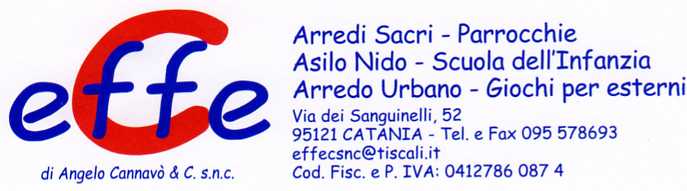 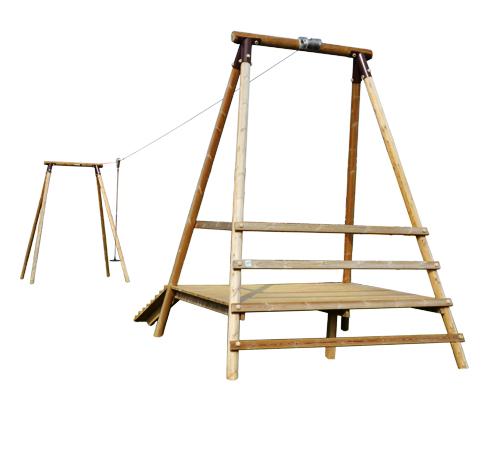 Descrizione:Tele Baby, composta da tralicci con pali di sezione9x9, fissati al terreno.Traliccio di partenza con pedana in legno, si consigliaquindi una area di sicurezza grande come tutto ilperimetro del gioco.La fune d’acciaio è ad alta resistenza con sistema finecorsa regolabile.Per un corretto mantenimento dell’articolo, si consigliauna manutenzione annuale.Area d’ingombro (lunghezza totale): da 10 a 20 mt
Categoria : TelefericheCodice: EP02098